                      بسمه تعالی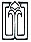                       دانشگاه علوم پزشکی و خدمات بهداشتی درمانی بابل                                                   مرکز مطالعات و توسعه آموزش علوم پزشکی                                    فرم ارزشیابی دانشجویان از آموزشهای بالینی اعضای هیات علمیاینترن / استاجر گرامییکی از مهمترین راههای بهبود کیفیت آموزش، انجام ارزشیابی است. از آنجایی که اینترنها  و استاجرها مهمترین منبع اطلاعات در این زمینه هستند، شرکت انان در فرایند ارزشیابی امری لازم و ضروری است. لذا با انتخاب پاسخهای دقیق و صادقانه، به ارتقائ کیفیت آموزش در بخشهای آموزش بالینی کمک نمائید.نام و نام خانوادگی مدرس..............................گروه...................................درس........................................سال تحصیلی............نیمسال......ردیفعوامل مورد سنجشخیلی ضعیفضعیفمتوسطخوبعالی1ارائه و تشریح اهداف و منابع درسی بالینی، وظایف و تکالیف دانشجو در روز اول بخش2میزان نظارت بر درج اطلاعات و اقدامات انجام شده در پرونده بیمار(شرح حال، سیر بالینی بیماری)3حضور منظم و بموقع در برگزاری گزارش صبحگاهی4میزان تاثیر و فعالیت گزارش صبحگاهی5حضور منظم و به موقع استاد در درمانگاه6کیفیت آموزش و روش بکارگیری دانشجویان در درمانگاه7حضور منظم و به موقع استاد در بخش آموزش بالینی و راند روزانه مطابق برنامه8کیفیت آموزشی - درمانی راند روزانه9دقت در انتخاب بیماران مناسب برای آموزش دانشجویان پزشکی در گراند راند10آموزش برقراری ارتباط صحیح با بیمار و رسیدن به تشخیص11آموزش درمان بیماران متناسب با سطح علمی فراگیران12نظارت بر عملکرد فراگیران در زمینه مهارتهای بالینی و مراقبت از بیمار13آشنا کردن فراگیران به اهمیت اخلاق حرفه ای و وظایف خود در آینده14ایجاد اشتیاق در دانشجویان برای مشارکت در مسائل علمی و رسیدن به تشخیص پایانی15تسلط استاد در انجام و آموزش مهارتهای عملی16به طور کلی استاد مورد نظر را چگونه ارزیابی می کنید(با ذکر نقاط ضعف و قوت)نکات قابل بهبود:نقاط قوت:16به طور کلی استاد مورد نظر را چگونه ارزیابی می کنید(با ذکر نقاط ضعف و قوت)نکات قابل بهبود:نقاط قوت: